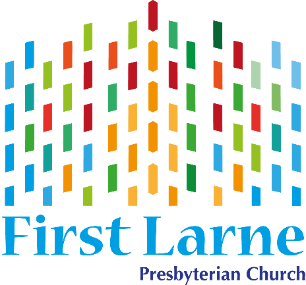 MINISTRY SUPPORT & DEVELOPMENT WORKERFull-Time (37½ hrs/wk) 3-year contractSalary: PCI APP Band B post, starting at £24,307  (+ pension plan)This unique opportunity will attract a dynamic, experienced and spiritually mature person ready for a fresh, varied and challenging role as a key member of a ministry team seeking to implement an unashamedly ambitious and intentional mission plan based on thorough planning and effective communication strategies. The nature of this post will require evening and weekend work.Obtain a full job description and application form from the congregational website or from:The Rev. Dr. Colin D. McClureThe Manse5 Whitla’s Brae, LARNE BT40 3BYTel. 07984030881cmcclure@presbyterianireland.orgwww.firstlarne.org.ukClosing date for applications is 5pm 31st August 2022 